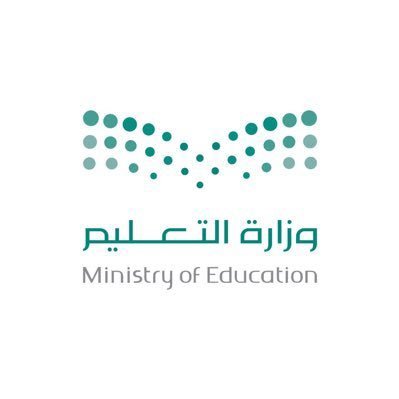 1-Read the following passage and answer the questions below: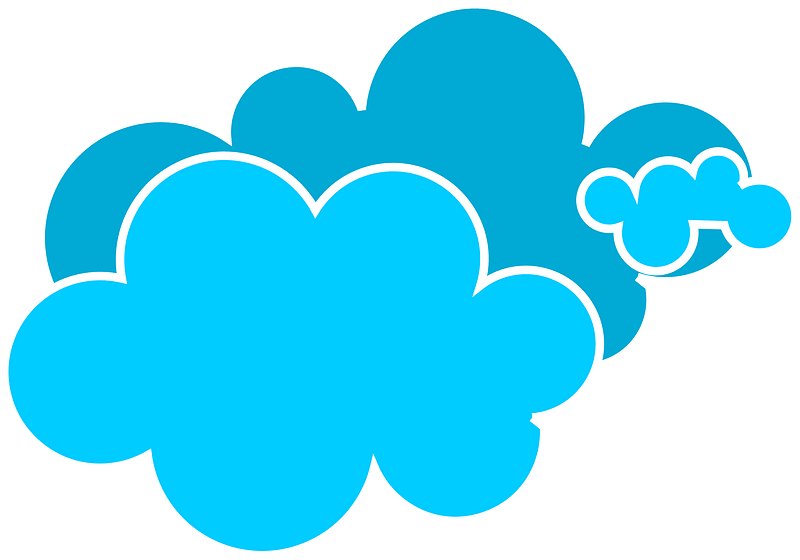 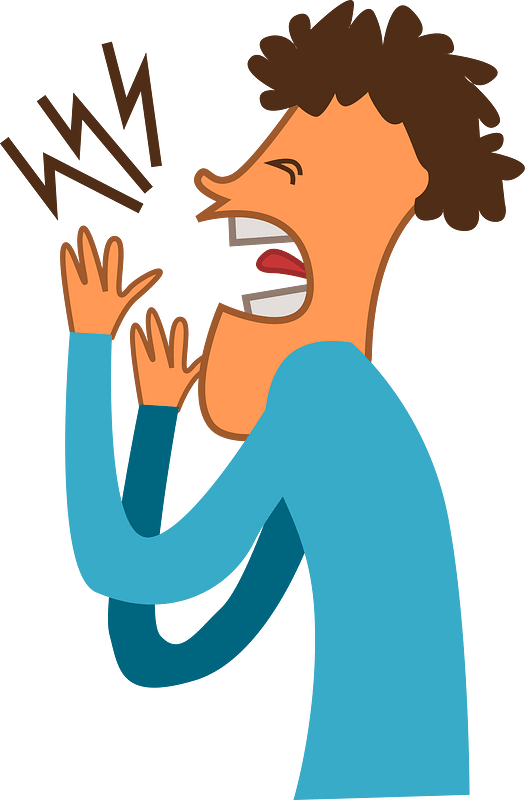 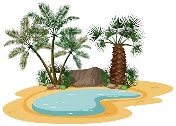 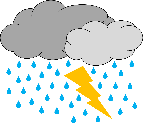 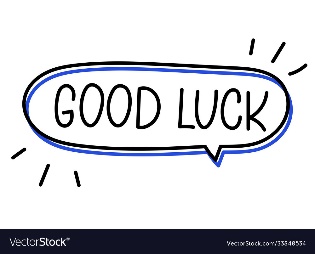 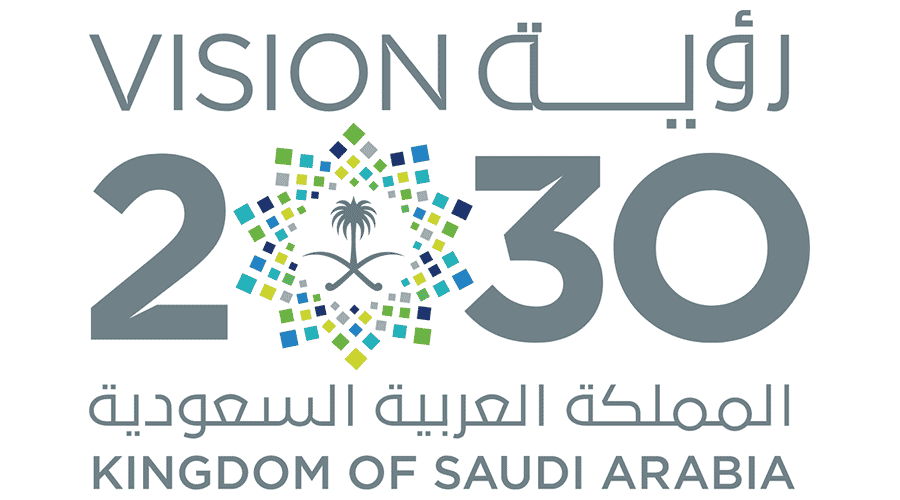 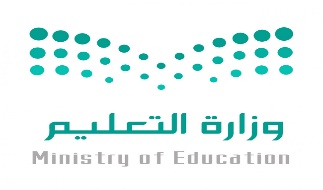                                                                                                                               Total                                                                                       Midterm Test units 12 & 13           Name …………………………………                                           Class ………………………………     __________________________________________________________________________________________Read the following then answer the questions:The winter months are December, January and, February. It's cold and rains in winter. We wearheavy clothes in winter. The summer months are June, July and August. It's hot in summer. People wear light clothes. They go to the to the park or to the sea, some children like to play football and fly their kites.A- Put (√ ) for true or ( ᵡ ) for false :B- Choose the right answer:_________________________________________________________________  Choose the right answer:A- Choose the best answer to fill in the blank:B- Put the right word under its picture:_______________________________________________________________________________Choose the correct letter:Good luck                                       T.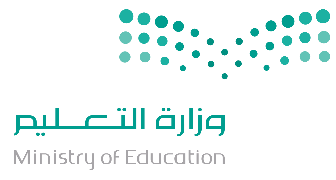 ComprehensionRead the text and answer the questions. Write T or F at the end of each question/statement. The best place to shop for a bargain is a yard sale. Many people in the U.S. have yard sales. They gather things from their home that they don’t use anymore and put them out in the front yard for other people to buy. You can buy almost anything at a yard sale, but there are usually clothes, appliances, toys, furniture, and DVDs. Usually these things are in good condition and the owner just doesn’t need them anymore. Items at a yard sale are usually very cheap, so you can get good bargains. Some people go to yard sales every week. They drive around neighborhoods every weekend looking for bargains. Sometimes they look for items that they can sell to someone for a higher price at their own yard sale!You can buy almost anything at a yard sale.		(		)People sell things they don’t use anymore.		(		)Yard sale items are usually expensive.		(		)Yard sales are held in stores.		(		)GrammarChoose the best answer to fill in the blank in each question.Jeddah is__________________.a. a beautiful city	b. a city beautiful		c. a beautiful	 	d. beautiful a city  They _________ going to go by plane.a. isn’t			b. are				c. is			d. am _______ is he going to leave ? a. What		b. Which			c. When		d. Who Jane: Will it be sunny tomorrow? 		Amira: No, ______________.____________________.	a. it won’t		b. it will 			c. won’t it		d. will it	If the hurricane hits Florida, it _________ a lot of damage.a. may causing	b. causes		  	c. might cause		d. will causes  Write the correct adverb to fill in the blank.My grandmother is a good cook. She cooks ____________________. Majid is a fast learner. He learns ______________.They have a peaceful life in the village. The people in the village live ____________.  Use Information Questions ( How – Where – What ). _______________will you do in the summer?		 I’ll probably trave.______________ will you go?				 I’ll go to Jordan.______________will you go? 				 Maybe I’ll drive. Vocabulary Choose the best answer to fill in the blank in each question.This quiet beach is __________.a. noisy		b. relaxing			c. adventurous 	d. expensive I go to this place to relax because it is ___________.a. noisy		b. cultural			c. historical		d. peacefulThis place is ________. It was built thousands of years ago.a. adventurous		b. historical			c. relaxing		d. noisy It’s _______________ today. Hold on to your hat.a. windy		b. sunny			c. cloudy		d. snows	It will be _______________ this afternoon. You should bring your umbrella. a. windy		b. cloudy		 	c. rainy			d. sunny		Write the correct word under the picture.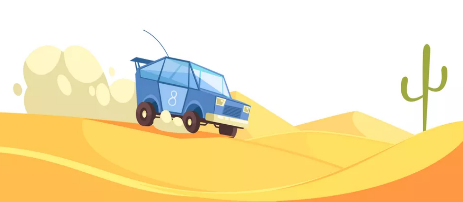 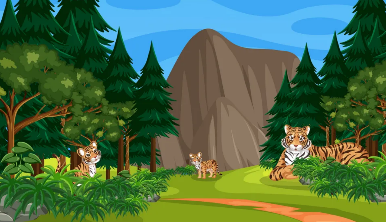 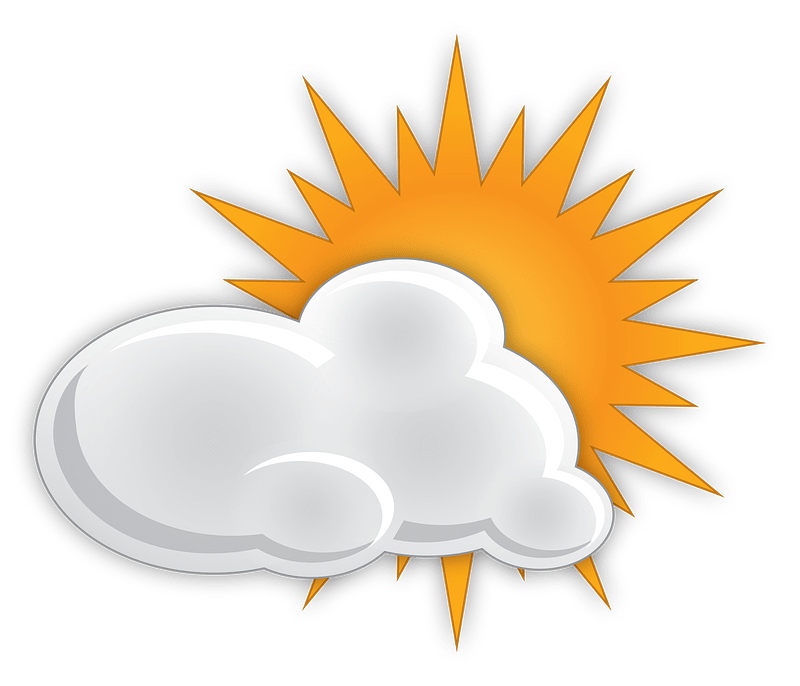 Orthography Choose the correct letter. Are you going on va…..ation ?  ( c – o – r ) Spring is usually c….ol ( v – o – r )1-Autumn is a …………………………..1-Autumn is a …………………………..1-Autumn is a …………………………..c- monthb- yeara- season2-The leaves range from yellow to dark ……………2-The leaves range from yellow to dark ……………2-The leaves range from yellow to dark ……………c- brownb- bluea- pink3-Today is …………..3-Today is …………..3-Today is …………..c- Wednesdayb-Sundaya-Monday4- It is hot and ………….. in Saudi Arabia4- It is hot and ………….. in Saudi Arabia4- It is hot and ………….. in Saudi Arabiac-snowyb- sunnya- rainy5- Mother is in the ……………………….5- Mother is in the ……………………….5- Mother is in the ……………………….c- living roomb- parka- kitchen20Second Intermediate Grade(         )		1.   The winter months are June , July and August .      (         )2.  They go to the to the park or to the sea in summer. spring autumn  wintersummer1- It is hot in _______.jacketclothesglassesshoes2-   We wear light ____in summer.1-  _____ old is Ali ?1-  _____ old is Ali ?1-  _____ old is Ali ?1-  _____ old is Ali ?     D. Where         C. How     B. Who        A.  When2 -  I am _________ travel to Jeddah next month .2 -  I am _________ travel to Jeddah next month .2 -  I am _________ travel to Jeddah next month .2 -  I am _________ travel to Jeddah next month .      D. going            C. going to      B. will        A.  go3 -  Riyadh is _____ _____. 3 -  Riyadh is _____ _____. 3 -  Riyadh is _____ _____. 3 -  Riyadh is _____ _____. D. beautiful a city         C. a beautifulB. a city beautiful     A.  a beautiful city4 -  Maybe I_________ drive. 4 -  Maybe I_________ drive. 4 -  Maybe I_________ drive. 4 -  Maybe I_________ drive.       D. am going to           C. go                B. will        A.   am going5 .  Jane: Will it be sunny tomorrow?          Amira: No, ___ ____ . 5 .  Jane: Will it be sunny tomorrow?          Amira: No, ___ ____ . 5 .  Jane: Will it be sunny tomorrow?          Amira: No, ___ ____ . 5 .  Jane: Will it be sunny tomorrow?          Amira: No, ___ ____ .       D.  it will          C. won't it      B. will it         A.  it won't.1.   This place is ____. You can learn about traditions from around the world here. 1.   This place is ____. You can learn about traditions from around the world here. 1.   This place is ____. You can learn about traditions from around the world here. 1.   This place is ____. You can learn about traditions from around the world here.       D.  unique      C.   peaceful     B.   exotic       A.  cultural2.   This place is ____. It was built thousands of years ago . 2.   This place is ____. It was built thousands of years ago . 2.   This place is ____. It was built thousands of years ago . 2.   This place is ____. It was built thousands of years ago .      D. modern      C.  historical     B.  adventurous           A.  noisy3-   It’s __________ today. Hold on to your hat!3-   It’s __________ today. Hold on to your hat!3-   It’s __________ today. Hold on to your hat!3-   It’s __________ today. Hold on to your hat!     D. hot        C. cold       B. windy        A. funny4-  ______ is usually sunny, really hot, and very dry4-  ______ is usually sunny, really hot, and very dry4-  ______ is usually sunny, really hot, and very dry4-  ______ is usually sunny, really hot, and very dry     D.  cloud      C. summer      B. rain        A.  winter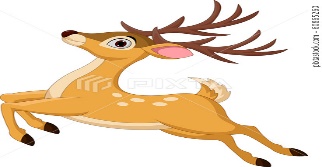 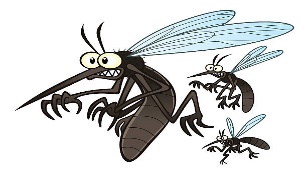 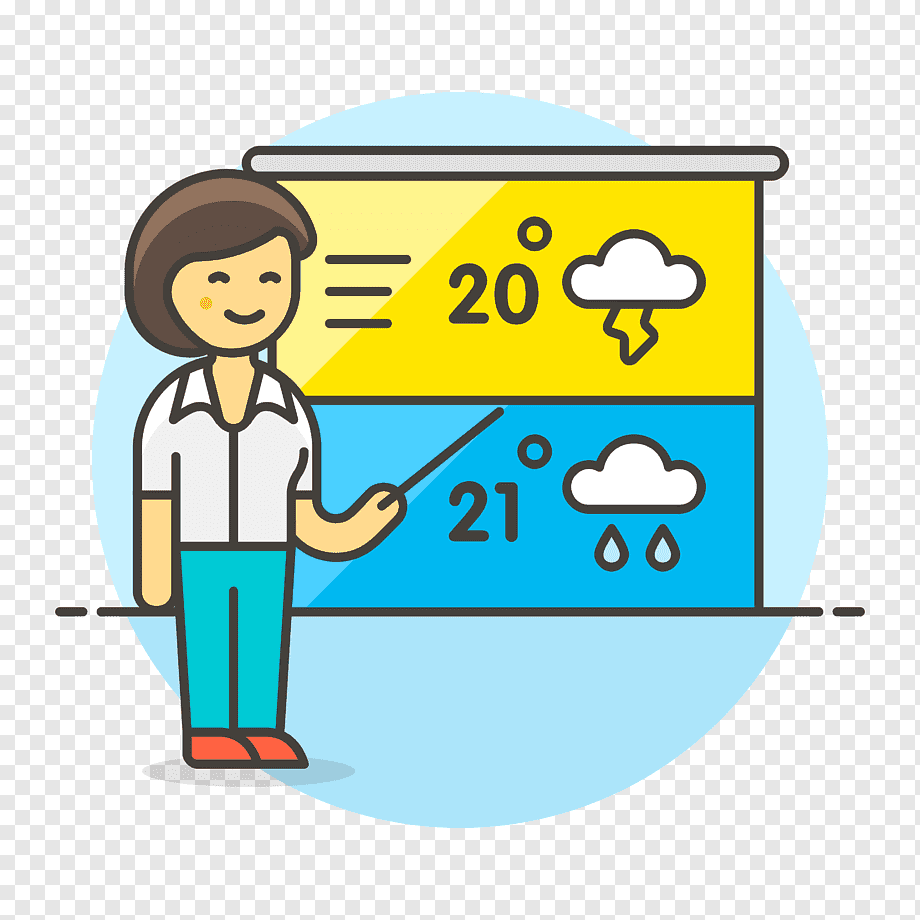 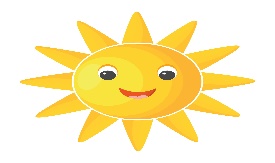 gsv       1.    I live on an i__land .  rtd2.    We’re staying in a comfortable ho__el .nhm3.  The cli__ate in the city of Jazan is very hot .  